ÖMRÜNÜ TAMAMLAMIŞ LASTİKLERÖmrünü Tamamlamış Lastik Nedir?Faydalı ömrünü tamamladığı belirlenerek araçtan sökülen orijinal veya kaplanmış, bir daha araç üzerinde lastik olarak kullanılamayacak durumda olan ve üretim esnasında ortaya çıkan ıskarta lastiklere denir.Dayanağı Nedir?25.11.2006 tarihli ve 26357 sayılı (11.03.2015 tarihli ve 29292 sayılı değişiklik ile) Resmi Gazetede yayımlanarak yürürlüğe giren “Ömrünü Tamamlamış Lastiklerin Kontrolü Yönetmeliği” kapsamında;- Ömrünü Tamamlamış Lastiklerin toplanması ve bertarafının sağlanması ile ilgili çalışmalar yapılmaktadır. Ömrünü Tamamlamış Lastiklerin Geri DönüşümüBelediye olarak; 1 ADET LASTİĞİN DOĞADA TAMAMEN YOK OLMASI150 YILDAN FAZLA SÜRÜYORfarkındalığı ile hareket ederek; Ömrünü Tamamlamış Lastiklerin toplanması ve geri dönüşümünün sağlanması ile ilgili çalışmalar yürütülmektedir. Ömrünü Tamamlamış Lastikler geri dönüşüme gönderilerek çocuk parkları ve kauçuk yürüyüş yolları yapımında kullanılması sağlanmıştır.27.01.2021 tarihinde (Belediyemize hiçbir maliyeti olmadan) Mesut Emek Emek Lastik Kaplama Hurdacılık San. Tic. Ltd. Şti. ile toplama ve bertaraf işlerinin yürütülmesi için sözleşme imzalanmıştır.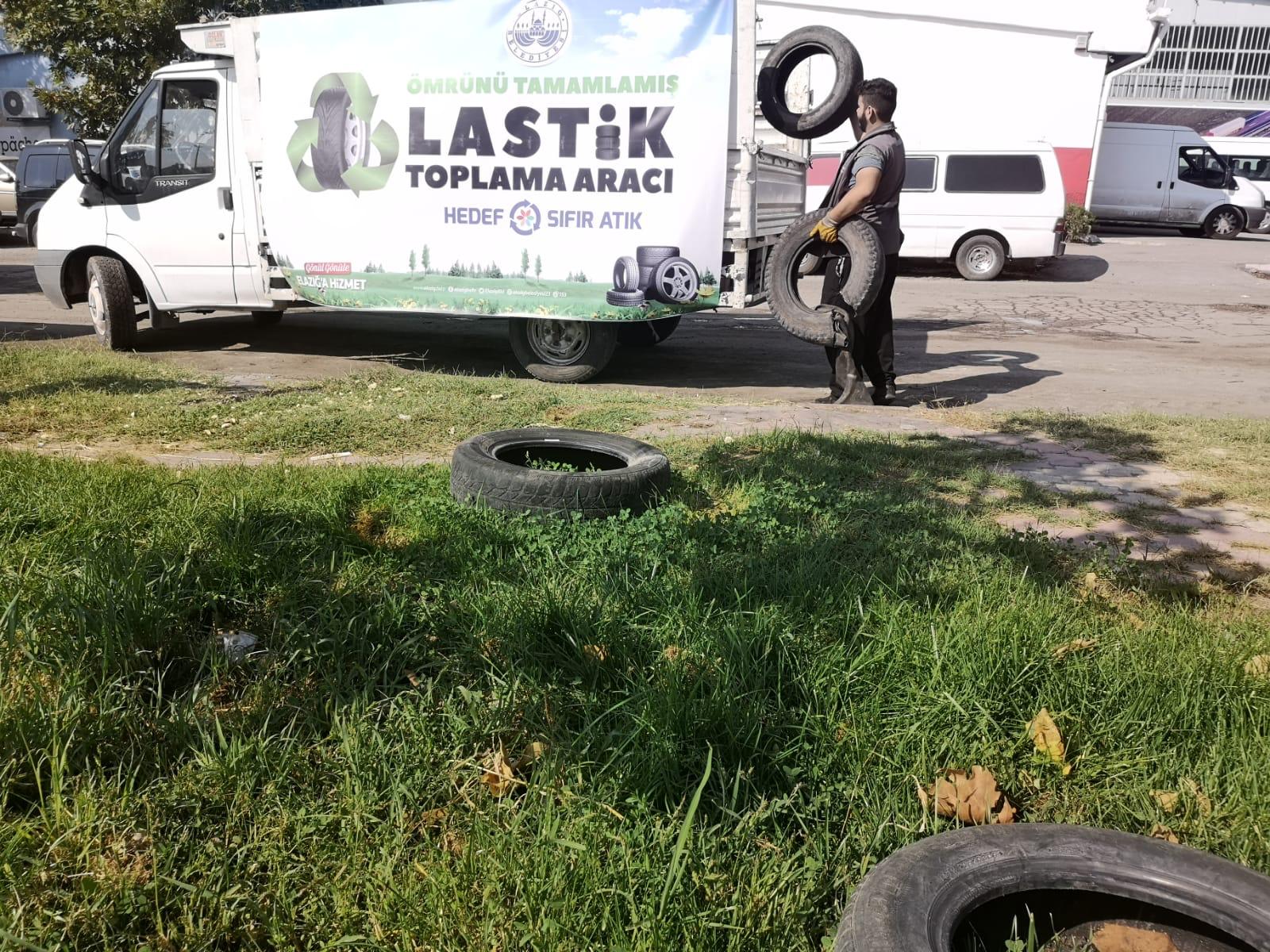 